проектАдминистрация Ачинеровского сельского муниципального образованияРеспублики Калмыкия 359243, Республика Калмыкия, Черноземельский район, п. Ачинеры, ул. Ленина, 11, тел. 8 (84743) 96110 e-mail: adm-achinerusmo@mail.ru  ___________________________________________________________________________________________________ «__» ____________ 2022 г.                                №                                                   п. Ачинеры «О выявлении правообладателя ранее учтенного объекта недвижимости»В соответствии со статьей 69.1 Федерального закона от 13 июля 2015 года  № 218-ФЗ «О государственной регистрации недвижимости» выявлено:  1. В отношении земельного участка общей площадью . с кадастровым номером 08:10:070101:16, расположенного по адресу: : Республика Калмыкия, р-н Черноземельский,п.Ачинеры, ул.им.Братьев Лукшановых, д.21,кв.2, относящегося к категории земель населенных пунктов и предоставленного для индивидуального жилищного строительства, в качестве его правообладателя владеющая данным земельным участком на праве собственности выявлена Мудаева Кузлян Владимировна, 03.12.1966 г.р., место рождения: …, паспорт … серия … № …, выдан …, код подразделения …, СНИЛС …-…-… …, проживающая по адресу: РК, г.Элиста, въезд Строитель-й,д.16.2. Право собственности Мудаевой Кузлян Владимировны на указанный в пункте 1 настоящего распоряжения подтверждается Выпиской из единого государственного реестра недвижимости об основных характеристиках и зарегистрированных правах на объект недвижимости,  выданной Управлением Федеральной службы государственной регистрации, кадастра и картографии по Республике Калмыкия 26.08.2022 г.                3.  Специалисту администрации Ачинеровского СМО РК Лиджигоряевой Л.Н. осуществить действия по внесению необходимых изменений в сведения Единого государственного реестра недвижимости.             4. Контроль за исполнением настоящего распоряжения оставляю за собой.Глава Ачинеровского сельскогомуниципального  образования  РК (ахлачи)                                           Д.М.Мукабенов.                                                                                     ПРИЛОЖЕНИЕ к распоряжению администрации Ачинеровского СМО РКот ___________ № ____                                                                     АКТ ОСМОТРАЗемельного участка, здания, сооружения или объекта незавершенного строительствапри выявлении правообладателей ранее учтенныхобъектов недвижимости"16" августа 2022 г.                                                 N 4    Настоящий акт составлен в результате проведенного 16.08.2022 г 15 ч 15 мин    указывается дата и время осмотра (число и месяц, год, минуты, часы)осмотра объекта недвижимости:_____________земельного участка_______________                             указывается вид объекта недвижимости: здание,                                   сооружение, объект незавершенного                                             строительствакадастровый (или иной государственный учетный) номер 08:10:070101:16 ________    указывается при наличии кадастровый номер или иной государственный        учетный номер (например, инвентарный) объекта недвижимостирасположенного: Республика Калмыкия, Черноземельский район, п. Ачинеры, ул. Им.Бр.Лукшановых,д.21,кв.2______________________________________________________________________                указывается адрес объекта недвижимости (при наличии) либо                         местоположение (при отсутствии адреса)на земельном участке расположен жилой дом (здание) с кадастровым номером _____08:10:030101:598_____________________Адрес:Республика Калмыкия,Черноземельский район, п. Ачинеры, ул. Им.Бр.Лукшановых,д.21,кв.2 ,                указывается адрес или местоположение объекта недвижимости комиссией по проведению осмотра здания, сооружения, или объектов незавершенного строительства при проведении мероприятий по выявлению правообладателей ранее учтенных объектов недвижимости Администрации Ачинеровского СМО РК_____________             указывается наименование органа исполнительной власти субъекта РФв составе: Председатель комиссии: Мукабенов Дорджи Михайлович – Глава Ачинеровского сельского муниципального образования Республики Калмыкия (ахлачи),Секретарь комиссии: Лиджигоряева Лариса Николаевна -  специалист Ачинеровского сельского муниципального образования Республики Калмыкия,Оршаева Цаган Николаевна – депутат Собрания депутатов Ачинеровского сельского муниципального образования Республики Калмыкия            приводится состав комиссии (фамилия, имя, отчество, должность                   каждого члена комиссии (при наличии)______________в присутствии___________________ лица, выявленного в качестве указать нужное: "в присутствии" или "в отсутствие"правообладателя указанного ранее учтенного объекта недвижимости.    При  осмотре  осуществлена фотофиксация объекта недвижимости. Материалыфотофиксации прилагаются.    Осмотр проведен в форме визуального осмотра______________________________   указать нужное: "в форме визуального осмотра", "с применением технических средств", если осмотр проведен с применением технических средств дополнительно указываются наименование и модель использованного технического средства    В  результате  проведенного  осмотра  установлено,  что  ранее учтенныйобъект недвижимости     существует______________________________________________.            (указать нужное: существует, прекратил существование)Подписи членов комиссии:Председатель комиссии:         ________________  Мукабенов Д.М.Члены комиссии:                ________________  Лиджигоряева Л.Н.                                ________________ Оршаева Ц.Н.                                                                                                     ПРИЛОЖЕНИЕ к акту осмотра здания, сооруженияили объекта незавершенного строительства при выявлении правообладателя ранее учтенных объектов недвижимости от 16.08.2022Фототаблица (Республика Калмыкия, Черноземельский район, пос.Ачинеры, ул.им.Бр.Лукшановых,д.21,кв.2)бъекта незавершенного строительствапри выявлении правообладателей ранее учтенныхобъектов недвижимости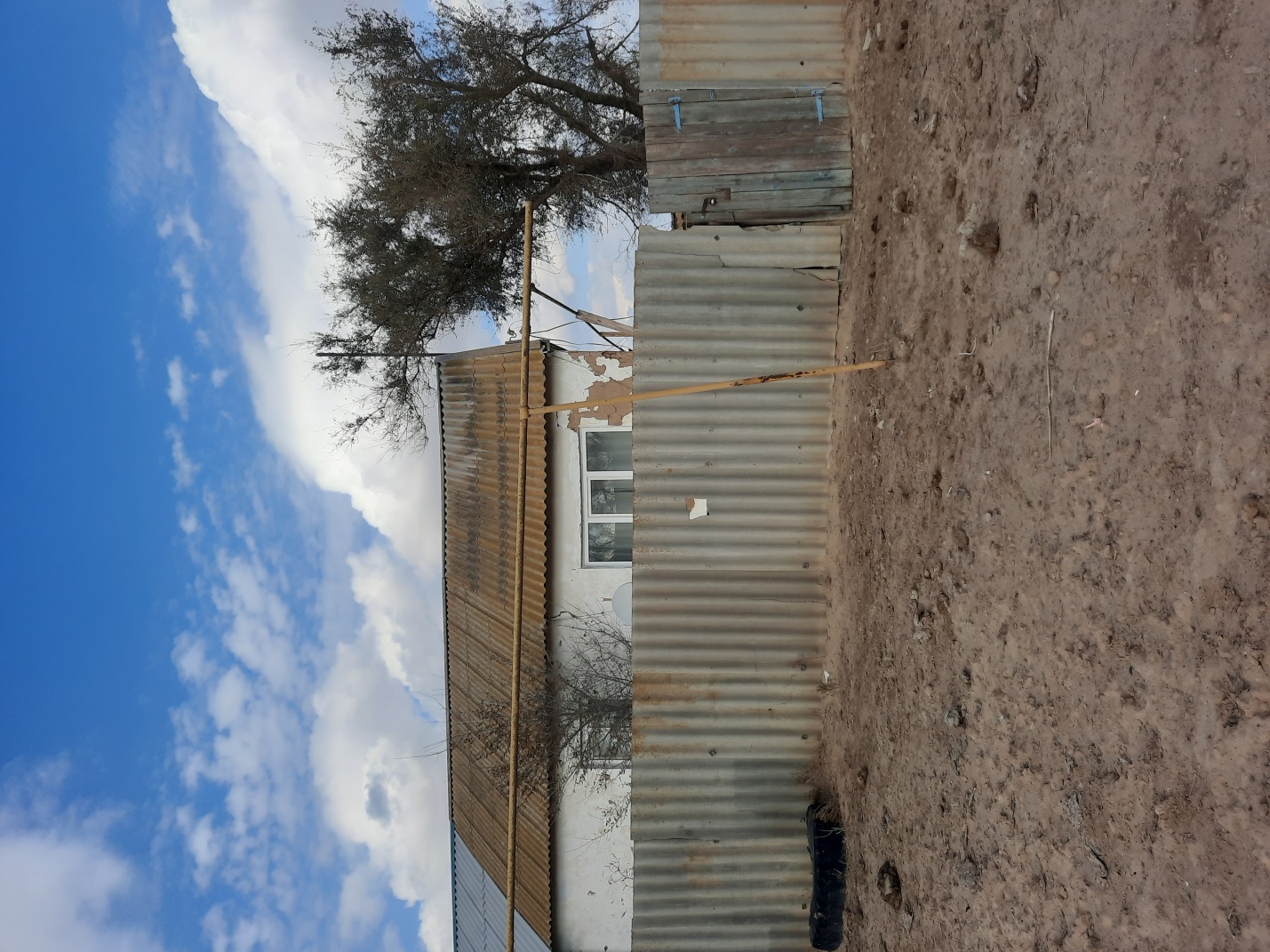 